Listen and follow the instructions.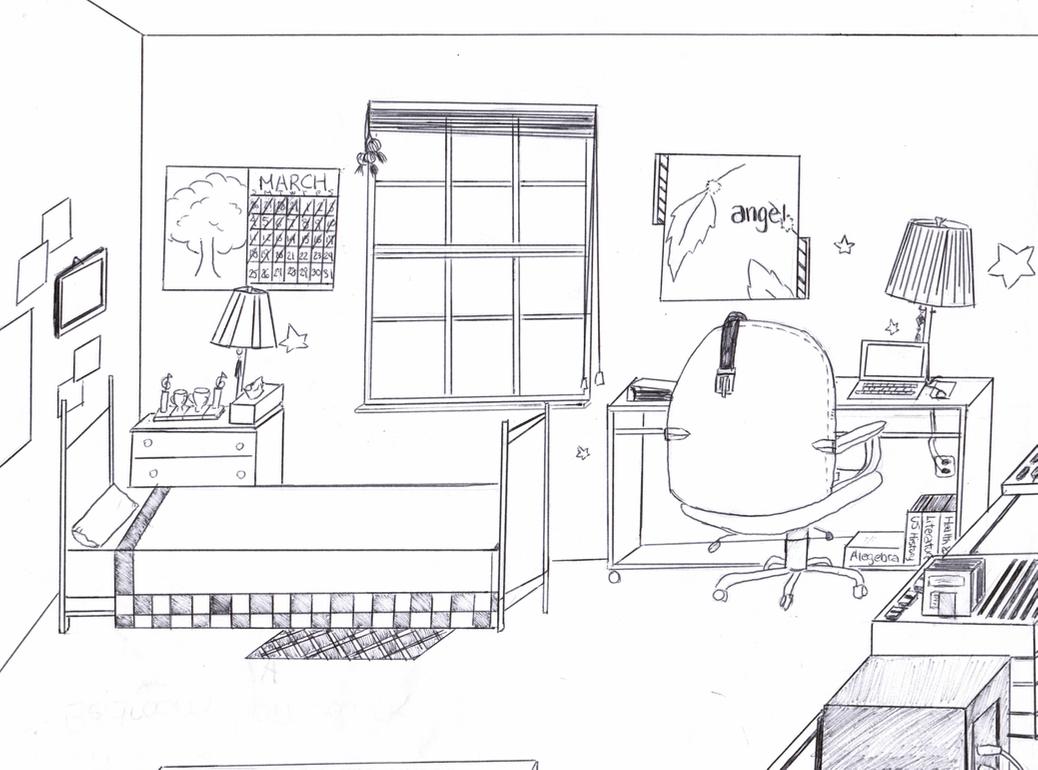 Transcript:Circle the chair.Color both lamps yellow.Put a red dot on the both lamps.Put a cross over the bed.Color the cushion green.Draw a line over the calendar.Color the window blue.Draw a triangle around the computer.Color all the stars red.Name: ____________________________    Surname: ____________________________    Nber: ____   Grade/Class: _____Name: ____________________________    Surname: ____________________________    Nber: ____   Grade/Class: _____Name: ____________________________    Surname: ____________________________    Nber: ____   Grade/Class: _____Assessment: _____________________________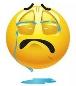 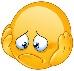 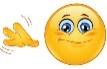 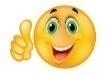 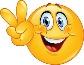 Date: ___________________________________________________    Date: ___________________________________________________    Assessment: _____________________________Teacher’s signature:___________________________Parent’s signature:___________________________